Lebon 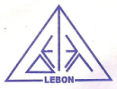 Kültür Merkezi.........................................................................................................................................................................................................................................................................................................................BASIN BÜLTENİ03.Aralık.2016.Cumartesi.........................................................................................................................................................................................................................................................................................................................3 Aralık / Dünya Engelliler Günü2. Bursa Engelsiz Film FestivaliTarih: 3-9.Aralık.2016.Cuma            Yer: Lebon Kültür MerkeziLebon Kültür Merkezi, 3 Aralık / Dünya Engelliler Günü kapsamında,3-9 Aralık tarihleri arası Bursa’ da, Lebon Kültür Merkezi /Osmangazi Şubesi’nde 2.Bursa Engelsiz Film Festivali’niorganize edecektir.Festivalde 8 engelli rahatsızlığını teşkil eden,8 film gösterilecektir.Festival kapsamında gösterilecek filmler ve tarihleri:03. Aralık. 2016. Cumartesi / Saat: 10.30 – Açılış Filmi:Asperger Sendromu - Mozart ve Balina (orijinal adı: Mozart and the Whale)Yön: Petter Naess / Abd03. Aralık. 2016. Cumartesi / Saat: 16.30Bedensel Engelli- Eve Dönüş (orijinal adı: Coming Home) Yön: Hal Ashby / Abd05. Aralık. 2016. Pazartesi / Saat: 10.30Disleksi- Yerdeki Yıldızlar (orijinal adı: Taare Zameen Par) Yön: Aamir Khan / Hindistan06. Aralık. 2016. Salı / Saat: 10.30Görme Engelli- Cennetin Rengi (orijinal adı: Rang e Khoda) Yön: Mecid Mecidi / İran07. Aralık. 2016. Çarşamba / Saat: 10.30İşitme Engelli- Başka Tanrının Çocukları (orijinal adı: Children of a Lesser God) Yön: Randa Haines / Abd08. Aralık. 2016. Perşembe / Saat: 10.30Otizm- Temple Grandin  (orijinal adı: Temple Grandin) Yön: Mick Jackson / Abd09. Aralık. 2016. Cuma / Saat: 10.30Serebral Palsi- Benim Şarkımla Dans Et  (orijinal adı: Dance Me To My Song Bande) Yön: Rolf de Heer / Avustralya09. Aralık. 2016. Cuma / Saat: 16.30Serebral Palsi- Güz Sonatı  (orijinal adı: Höstsonaten / Autumn Sonata ) Yön: İngmar Bergman / İsveç Film gösterileri, halka açık ve ücretsizdir!...Talip Koç2. Bursa Engelsiz Film FestivaliOrganizasyon Komitesi BaşkanıLebon Kültür MerkeziKarakaşgil Plaza Kat-1 No:160.534.830.69.60